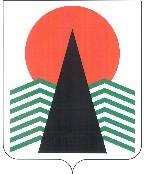 АДМИНИСТРАЦИЯНЕФТЕЮГАНСКОГО РАЙОНАпостановлениег.НефтеюганскО назначении ответственных лиц за организацию работы и контроля 
над исполнением положений Федерального закона от 09.02.2009 № 8-ФЗ 
«Об обеспечении доступа к информации о деятельности 
государственных органов и органов местного самоуправления»В целях обеспечения исполнения положений Федерального закона от 09.02.2009 № 8-ФЗ «Об обеспечении доступа к информации о деятельности государственных органов и органов местного самоуправления» в Нефтеюганском муниципальном районе Ханты-Мансийского автономного округа – Югры  п о с т а н о в л я ю:Определить ответственным должностным лицом:За исполнение положений Федерального закона Федерального закона 
от 09.02.2009 № 8-ФЗ «Об обеспечении доступа к информации о деятельности государственных органов и органов местного самоуправления» первого заместителя Главы Нефтеюганского района Кудашкина Сергея Андреевича.За ведение официальных сообществ органов местного самоуправления Нефтеюганского муниципального района Ханты-Мансийского автономного округа – Югры в социальных сетях Курбанову Анну Юрьевну, заместителя начальника отдела информационной политики МКУ «Управление по делам администрации Нефтеюганского района».По осуществлению контроля за организацией работы в социальных сетях, функционированием официальных сообществ органов местного самоуправления Нефтеюганского муниципального района Ханты-Мансийского автономного округа – Югры Сиротину Елену Федоровну, начальника управления по связям 
с общественностью.Структурным подразделениям администрации Нефтеюганского района: Департаменту культуры и спорта Нефтеюганского района и Департаменту образования и молодежной политики Нефтеюганского района обеспечить принятие аналогичных правовых актов подведомственными им учреждениями, осуществляющими социально значимую деятельность, в срок до 05.10.2022.Рекомендовать главам городского и сельских поселений Нефтеюганского муниципального района Ханты-Мансийского автономного округа – Югры принять аналогичные правовые акты в срок до 05.10.2022.Настоящее постановление подлежит размещению на официальном сайте органов местного самоуправления Нефтеюганского района. Контроль за выполнением постановления возложить на первого заместителя главы Нефтеюганского района Кудашкина С.А.Глава района							А.А.Бочко27.09.2022№ 1831-па№ 1831-па